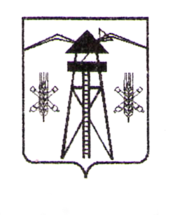 СОВЕТ ВЛАДИМИРСКОГО СЕЛЬСКОГО ПОСЕЛЕНИЯЛАБИНСКОГО РАЙОНА(четвертый созыв)РЕШЕНИЕ29 июня 2022 года                            № 130/42                            ст-ца ВладимирскаяО регистрации решения Совета Владимирского сельского поселения Лабинского района от 29 июня 2021 года № 129/42 «О внесении изменений в Устав Владимирского сельского поселения Лабинского района»В целях государственной регистрации решения Совета Владимирского сельского поселения Лабинского района от 29 июня 2021 года № 129/42 «О внесении изменений в Устав Владимирского сельского поселения Лабинского района» в территориальном органе уполномоченного федерального органа исполнительной власти в сфере регистрации уставов муниципальных образований, в соответствии со статьей 44 Федерального закона от 6 октября 2003 года № 131-ФЗ «Об общих принципах организации местного самоуправления в Российской Федерации», Федеральным законом от 21 июля 2005 года № 97-ФЗ «О государственной регистрации уставов муниципальных образований», руководствуясь статьей 26 Устава муниципального образования Лабинский район, Совет Владимирского сельского поселения Лабинского района РЕШИЛ:1. Поручить главе Владимирского сельского поселения Лабинского района:1.1. Зарегистрировать решение Совета Владимирского сельского поселения Лабинского района от 29 июня 2021 года № 129/42 «О внесении изменений в Устав Владимирского сельского поселения Лабинского района» в территориальном органе уполномоченного федерального органа исполнительной власти в сфере регистрации уставов муниципальных образований.2. Контроль за выполнением настоящего решения возложить на исполняющего обязанности председателя Совета Владимирского сельского поселения Лабинского района Гунзиреву И.В.3. Настоящее решение вступает в силу со дня его дня подписания.Глава                                                    Исполняющий обязанности председателяВладимирского сельского поселения             Владимирского сельского поселенияЛабинского района                                     Лабинского района_________________И.В. Тараськова               __________________ И.В. Гунзирева